Анализнеблагоприятных метеорологических явлений на территории Гаринского городского округаКРАТКОЕ ОПИСАНИЕ ОБСТАНОВКИ ПО ЧСОБЩАЯ ИНФОРМАЦИЯВремя поступления прогноза, возникновения ЧС в ОДС ЕДДС Гаринского ГО (далее – ЧС)  13.24 (мск)Время доведения информации о ЧС взаимодействующим организациям и службам РСЧС – 13:44 (мск)Время информирования населения о ЧС в МО – 13:50 (мск)Описание обстановки (прогноза):Метеорологический прогноз: прогнозируются неблагоприятные метеорологические явления, обусловленные сильным ветром с порывами 15-20 м/с, осадками в виде снега и мокрого снега, гололедными явлениями (на дорогах гололедицей).ХРОНОЛОГИЯ ИНФОРМИРОВАНИЯ И ОПОВЕЩЕНИЯ НАСЕЛЕНИЯ ПО ЧСОТВЕТСТВЕННЫЕ ЗА ИНФОРМИРОВАНИЕ И ОПОВЕЩЕНИЕ НАСЕЛЕНИЯМуниципальный уровеньОРГАНИЗАЦИЯ ИНФОРМАЦИОННОГО СОПРОВОЖДЕНИЯИнформационными подразделениями: Главы Гаринского ГО –Величко С.Е. 89041740506,Директора ЕДДС-Елисеева А.В.89533871623, ГО и ЧС-Гагариной О.С.89506378359,ПЧ-6/3- Гусельников А.Ю. 2-15-01, 101,ОП-20 –Дежурный 2-14-69,102 Добрых А.М.СМП-Диспечер 103, ИК-8 дежурный 89028765457,Директора отдела по благоустройству Довыденко В.Н. 89086397610, директора Гаринской СОШ Барышниковой О.С. 9043802522,старост Гаринского ГО.ПРИМЕНЕНИЕ СИСТЕМ ОПОВЕЩЕНИЯТАБЛИЦА ДОВЕДЕНИЯ ПРОГНОЗА НА ТЕРРИТОРИИ МУНИЦИПАЛЬНОГО ОБРАЗОВАНИЯ- Проверена готовность системы оповещения, средств связи и управления, в том числе дублирующих.- Уточнен расчет сил и средств для ликвидации возможных чрезвычайных ситуаций.- Обеспечен контроль готовности экстренных служб к реагированию на ДТП.- Контроль готовности диспетчерских служб для ликвидации возможных аварий на линиях связи, электропередач.Время Ч+Обстановка по ЧСМероприятие по информированию и оповещению населенияПримечаниеЧ+1Получение прогноза, возникновения ЧС в ОДС ЕДДС МО.Оповещение населения по средствам АПК «Грифон»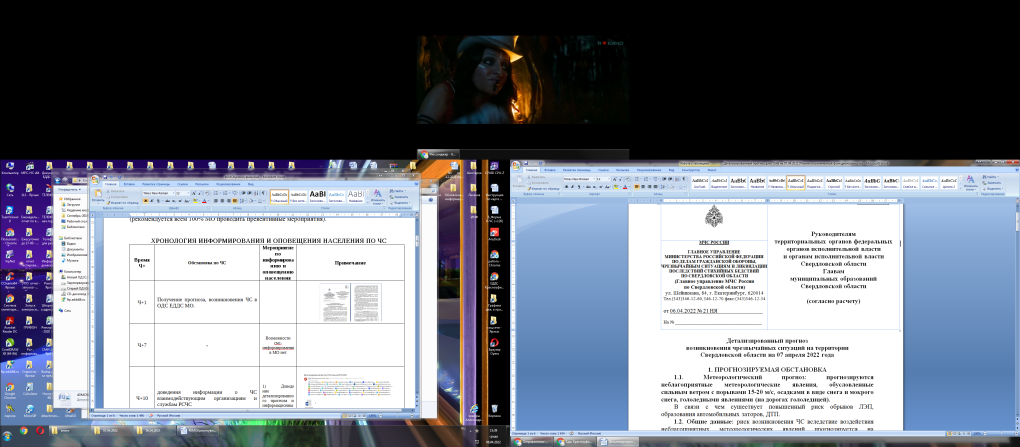 Ч+7Проведено информирование через смс-информированиеЧ+10доведения информации о ЧС взаимодействующим организациям и службам РСЧСДоведение детализированного прогноза и информационных материаловПосредством электронной почты и телефонной связи   Ч+10Размещено сообщение на сайте администрации Гаринского ГОНаправлено ответственному за размещение по ЭПЧ+16Социальная сеть ОК.ru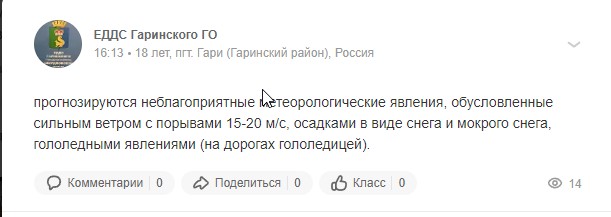 № п/пКатегория должностного лицаДолжностьФИОКонтактная информацияПримечание1Ответственный за ОИНОД ЕДДСКоролев В.Н. 8(343-87)2-11-322Ответственный за информирование населения через СМИСпециалист ГО и ЧСГагарина О.С.+795063783593Ответственный за ОИН на месте ЧСНаименование системы оповещенияНаличиеДата, времяОхват населения (количество человек /%)Применялось / не применялосьПричинаПримечаниеАПК Грифонимеется06.04.20220% применялось№ п/сНаименование ведомства (организации)АдресФИО принявшего прогнозТелефон Дата и время доведенияпрогноза1Администрация ГОР.п. Гари, ул Комсомольская 52Гагарина О.С.950637835915:302Директор МКУ ЕДДСР.п. Гари, ул Пионерская 5Елисеев А.В.953387162315:313ПЧ 6/3Р.п. Гари, ул Комсомольская 43Гусельников А.Ю.34387 2-15-0115.324ОеП №20Р.п. Гари, ул Комсомольская 64Добрых А.М.34387 2-14-6915:335СМПг. СеровДиспетчер 103-15:406ИК-8 Р.п. Гари , ул Советская ОД ИК-8902876545715:417МУП ЖКХР.п. Гари, ул. Колхозная 38Довыденко В.Н.908639761015:428Гаринская СОШР.п. Гари, ул Школьная 1Барышникова О.С.904380252215:429Старосты нп Гаринского ГОД.Андрюшино (Н.Н. Ганин)Д. Нихвор (М.П. Власенко)Д.Пуксинка (В.А. Шимов)старосты-15:4410Серовский  РЭС (МРСК Урала)г. СеровОД34385 4-62-5215:44Директор ЕДДС Гарирнского ГО06.04.2022г.                                             Елисеев А.В.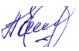 